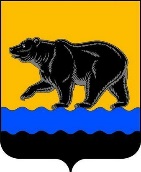 АДМИНИСТРАЦИЯ ГОРОДА НЕФТЕЮГАНСКА РАСПОРЯЖЕНИЕ17.05.2017 											№ 193-рг.НефтеюганскОб утверждении дорожной карты мероприятий по преобразованию муниципальных специализированных детско-юношеских спортивных школ олимпийского резерва (СДЮСШОР) в организации спортивной подготовки (с одновременным переходом на спортивную подготовку)В соответствии с Федеральным законом от 04.12.2007 № 329-ФЗ                    «О физической культуре и спорте в Российской Федерации», Уставом города Нефтеюганска, письмом Департамента физической культуры и спорта Ханты-Мансийского автономного округа – Югры от 24.12.2015 о «Дорожной карте Ханты-Мансийского автономного округа – Югры мероприятий по преобразованию муниципальных детско-юношеских спортивных школ (ДЮСШ) и специализированных детско-юношеских спортивных школ олимпийского резерва (СДЮШОР) в организации спортивной подготовки (с одновременным переходом на спортивную подготовку)», руководствуясь постановлением администрации города Нефтеюганска от 24.09.2013 № 102-нп «О порядке осуществления функций и полномочий учредителя муниципальных учреждений города Нефтеюганска»: 1.Утвердить дорожную карту мероприятий по преобразованию муниципальных специализированных детско-юношеских спортивных школ олимпийского резерва (СДЮСШОР) в организации спортивной подготовки         (с одновременным переходом на спортивную подготовку) согласно приложению к распоряжению.2.Департаменту по делам администрации города (Виер М.Г.) разместить распоряжение на официальном сайте органов местного самоуправления города Нефтеюганска в сети Интернет.3.Контроль исполнения распоряжения оставляю за собой.Глава города Нефтеюганска                                                                 С.Ю.ДегтяревПриложение к распоряжениюадминистрации города от 17.05.2017 № 193-рДорожная карта мероприятий по преобразованию муниципальных специализированных детско-юношеских спортивных школ олимпийского резерва (СДЮСШОР) в организации спортивной подготовки (с одновременным переходом на спортивную подготовку)№п/пМероприятияОснованиеОтветственные исполнителиСроки исполнения123451Формирование Ведомственного перечня услуг и работ (через программу «Электронный бюджет»)Постановление Правительства Российской Федерации от 26.02.2014 № 151 «О формировании и ведении базовых (отраслевых) перечней государственных и муниципальных услуг и работ, формировании, ведении и утверждении ведомственных перечней государственных услуг и работ, оказываемых и выполняемых федеральными государственными учреждениями, и об общих требованиях к формированию, ведению и утверждению ведомственных перечней государственных (муниципальных) услуг и работ, оказываемых и выполняемых государственными учреждениями субъектов Российской Федерации (муниципальными учреждениями)»Комитет физической культуры и спорта администрации города Нефтеюганска4 квартал 2017 года2Присоединение к Отраслевому соглашению по организациям, подведомственным Министерству спорта Российской Федерации, между Министерством спорта Российской Федерации и Профсоюзом работников физической культуры, спорта и туризма Российской Федерациина 2015-2017 годыОтраслевое соглашение по организациям, подведомственным Министерству спорта Российской Федерации, между Министерством спорта Российской Федерации и Профсоюзом работников физической культуры, спорта и туризма Российской Федерации на 2015-                      2017 годыКомитет физической культуры и спорта администрации города Нефтеюганска,Руководители учреждений, подведомственных Комитету физической культуры и спорта администрации города Нефтеюганска4 квартал 2017 года3Разработка и утверждение положения об оплате труда муниципальных спортивных школ олимпийского резерва (на основе отраслевого положения об оплате труда Департамента физической культуры и спорта Ханты-Мансийского автономного округа-Югры)Федеральный закон от 04.12.2007 № 329-ФЗ «О физической культуре и спорте в Российской Федерации»,Федеральные стандарты спортивной подготовки,Профессиональные стандарты «Тренер», «Спортсмен»Отраслевое соглашение по организациям, подведомственным Министерству спорта Российской Федерации, между Министерством спорта Российской Федерации и Профсоюзом работников физической культуры, спорта и туризма Российской Федерации на 2015-                     2017 годыКомитет физической культуры и спорта администрации города Нефтеюганска4 квартал 2017 года4Утверждение порядка определения нормативных затрат на оказание услуг в сфере физической культуры и спорта Разработка и утверждение базовых нормативов затрат на оказание услуги по спортивной подготовкеРасчет нормативных затрат на оказание муниципальных услуг из ведомственного перечня услуг в сфере физической культуры и спорта, а также корректирующего коэффициента к базовому нормативу затрат на оказание муниципальной услуги (при необходимости)Подготовка приказа по утверждению базового норматива затрат, корректирующего коэффициента к базовому нормативу затрат на оказание муниципальной услуги, коэффициенты выравнивания Расчет субсидии на выполнение муниципального задания для подведомственных учрежденийПриказ Министерства спорта Российской Федерации от 22.05.2015 № 550 «Об утверждении Общих требований к определению нормативных затрат на оказание государственных (муниципальных) услуг в сфере физической культуры и спорта, применяемых при расчете объема субсидии на финансовое обеспечение выполнения государственного (муниципального) задания на оказание государственных (муниципальных) услуг (выполнение работ) государственным (муниципальным) учреждением»Значения базовых нормативов затрат и отраслевых корректирующих коэффициентов к базовым нормативам затрат на оказание государственных услуг в сфере физической культуры и спорта, значения натуральных норм, необходимых для определения базовых нормативов затрат на оказание государственных услуг в сфере физической культуры и спорта (утверждены Министром спорта Российской Федерации 29.07.2015)Комитет физической культуры и спорта администрации города Нефтеюганска4 квартал 2017 года5Разработка и утверждение программ спортивной подготовки по видам спорта.Утверждение планов комплектования групп с учетом требований программ спортивной подготовкиЗначения базовых нормативов затрат и отраслевых корректирующих коэффициентов к базовым нормативам затрат на оказание государственных услуг в сфере физической культуры и спорта, значения натуральных норм, необходимых для определения базовых нормативов затрат на оказание государственных услуг в сфере физической культуры и спорта (утверждены Министром спорта Российской Федерации 29.07.2015) Руководители учреждений, подведомственных комитету физической культуры и спорта администрации города Нефтеюганска,Комитет физической культуры и спорта администрации города Нефтеюганска 4 квартал 2017 года6Утверждение муниципального задания на 2018 год с учетом перехода на реализацию программ спортивной подготовкиФедеральные стандарты спортивной подготовки, Бюджетный кодекс Российской Федерации, Приказ Министерства спорта Российской Федерации от 22.05.2015 № 550 «Об утверждении Общих требований к определению нормативных затрат на оказание государственных (муниципальных) услуг в сфере физической культуры и спорта, применяемых при расчете объема субсидии на финансовое обеспечение выполнения государственного (муниципального) задания на оказание государственных (муниципальных) услуг (выполнение работ) государственным (муниципальным) учреждением»Комитет физической культуры и спорта администрации города Нефтеюганска4 квартал 2017 года7Переход муниципальных учреждений дополнительного образования физкультурно-спортивной направленности специализированных детско-юношеских спортивных школ олимпийского резерва, в учреждения спортивной подготовки спортивные школы олимпийского резерваРасширение полномочий муниципальных органов исполнительной власти в части подготовки спортивного резерва (статья 9 Федерального закона от 04.12.2007 № 329-ФЗ «О физической культуре и спорте в Российской Федерации»)Модернизация системы подготовки спортивного резерва:-послание Президента России заседанию Совета по развитию физической культуры и спорта перевести спортивные школы в ведомственное подчинение органов физической культуры и спорта (ноябрь 2012 года);-«Комплекс мер по развитию системы подготовки спортивного резерва в Российской Федерации», утвержденный 06.12.2011;-переход с 01.01.2016 на нормативно-подушевое финансирование при расчете государственного (муниципального) задания услуги по спортивной подготовке.-план по преобразованию детско-юношеских спортивных школ и детско-юношеских спортивных школ олимпийского резерва в организации, осуществляющие спортивную подготовку (утвержден Минспортом России 11.11.2014)Дорожная карта мероприятий по преобразованию государственных (муниципальных) детско-юношеских спортивных школ (ДЮСШ) и специализированных детско-юношеских спортивных школ олимпийского резерва (СДЮСШОР) в организации спортивной подготовки (с одновременным переходом на спортивную подготовку) Минспорта РоссииКомитет физической культуры и спорта администрации города НефтеюганскаДекабрь 2017 года8Переименование муниципальных учреждений дополнительного образования физкультурно-спортивной направленности специализированных детско-юношеских спортивных школ олимпийского резерва, в учреждения спортивной подготовки спортивные школы олимпийского резерваРасширение полномочий муниципальных органов исполнительной власти в части подготовки спортивного резерва (статья 9 Федерального закона от 04.12.2007 № 329-ФЗ «О физической культуре и спорте в Российской Федерации»)Модернизация системы подготовки спортивного резерва:-послание Президента России заседанию Совета по развитию физической культуры и спорта перевести спортивные школы в ведомственное подчинение органов физической культуры и спорта (ноябрь 2012 года);-«Комплекс мер по развитию системы подготовки спортивного резерва в Российской Федерации», утвержденный 06.12.2011;-переход с 01.01.2016 на нормативно-подушевое финансирование при расчете государственного (муниципального) задания услуги по спортивной подготовке.-план по преобразованию детско-юношеских спортивных школ и детско-юношеских спортивных школ олимпийского резерва в организации, осуществляющие спортивную подготовку (утвержден Минспортом России 11.11.2014)Дорожная карта мероприятий по преобразованию государственных (муниципальных) детско-юношеских спортивных школ (ДЮСШ) и специализированных детско-юношеских спортивных школ олимпийского резерва (СДЮСШОР) в организации спортивной подготовки (с одновременным переходом на спортивную подготовку) Минспорта РоссииКомитет физической культуры и спорта администрации города НефтеюганскаДекабрь 2017 года9Внесение изменений в уставные документы муниципального бюджетного учреждения дополнительного образования «Специализированная детско-юношеская спортивная школа олимпийского резерва по дзюдо» (далее МБУ ДО «СДЮСШОР по дзюдо»), муниципального бюджетного учреждения дополнительного образования «Специализированная детско-юношеская спортивная школа олимпийского резерва по биатлону» (далее МБУ ДО «СДЮСШОР по биатлону»), муниципального бюджетного учреждения дополнительного образования «Специализированная детско-юношеская спортивная школа олимпийского резерва «Спартак» (далее МБУ ДО «СДЮСШОР «Спартак»), муниципального автономного учреждения дополнительного образования «Специализированная детско-юношеская спортивная школа олимпийского резерва «Сибиряк» (далее МАУ ДО «СДЮСШОР «Сибиряк»)Расширение полномочий муниципальных органов исполнительной власти в части подготовки спортивного резерва (статья 9 Федерального закона от 04.12.2007 № 329-ФЗ «О физической культуре и спорте в Российской Федерации»)Модернизация системы подготовки спортивного резерва:-послание Президента России заседанию Совета по развитию физической культуры и спорта перевести спортивные школы в ведомственное подчинение органов физической культуры и спорта (ноябрь 2012 года);-«Комплекс мер по развитию системы подготовки спортивного резерва в Российской Федерации», утвержденный 06.12.2011;-переход с 01.01.2016 на нормативно-подушевое финансирование при расчете государственного (муниципального) задания услуги по спортивной подготовке.-план по преобразованию детско-юношеских спортивных школ и детско-юношеских спортивных школ олимпийского резерва в организации, осуществляющие спортивную подготовку (утвержден Минспортом России 11.11.2014)Дорожная карта мероприятий по преобразованию государственных (муниципальных) детско-юношеских спортивных школ (ДЮСШ) и специализированных детско-юношеских спортивных школ олимпийского резерва (СДЮСШОР) в организации спортивной подготовки (с одновременным переходом на спортивную подготовку) Минспорта РоссииРуководители МБУ ДО «СДЮСШОР по дзюдо», МБУ ДО «СДЮСШОР по биатлону», МБУ ДО «СДЮСШОР «Спартак», МАУ ДО «СДЮСШОР «Сибиряк»Декабрь2017 года10Внесение изменений в организационные структуры, штатное расписание МБУ ДО «СДЮСШОР по дзюдо», МБУ ДО «СДЮСШОР по биатлону», МБУ ДО «СДЮСШОР «Спартак», МАУ ДО «СДЮСШОР «Сибиряк»Расширение полномочий муниципальных органов исполнительной власти в части подготовки спортивного резерва (статья 9 Федерального закона от 04.12.2007 № 329-ФЗ «О физической культуре и спорте в Российской Федерации»)Модернизация системы подготовки спортивного резерва:-послание Президента России заседанию Совета по развитию физической культуры и спорта перевести спортивные школы в ведомственное подчинение органов физической культуры и спорта (ноябрь 2012 года);-«Комплекс мер по развитию системы подготовки спортивного резерва в Российской Федерации», утвержденный 06.12.2011;-переход с 01.01.2016 на нормативно-подушевое финансирование при расчете государственного (муниципального) задания услуги по спортивной подготовке.-план по преобразованию детско-юношеских спортивных школ и детско-юношеских спортивных школ олимпийского резерва в организации, осуществляющие спортивную подготовку (утвержден Минспортом России 11.11.2014)Дорожная карта мероприятий по преобразованию государственных (муниципальных) детско-юношеских спортивных школ (ДЮСШ) и специализированных детско-юношеских спортивных школ олимпийского резерва (СДЮСШОР) в организации спортивной подготовки (с одновременным переходом на спортивную подготовку) Минспорта РоссииРуководители МБУ ДО «СДЮСШОР по дзюдо», МБУ ДО «СДЮСШОР по биатлону», МБУ ДО «СДЮСШОР «Спартак», МАУ ДО «СДЮСШОР «Сибиряк»Ноябрь – декабрь 2017 года11Проведение организационных мероприятий по приведению численности работников МБУ ДО «СДЮСШОР по дзюдо», МБУ ДО «СДЮСШОР по биатлону», МБУ ДО «СДЮСШОР «Спартак», МАУ ДО «СДЮСШОР «Сибиряк» в соответствие со штатным расписаниемРасширение полномочий муниципальных органов исполнительной власти в части подготовки спортивного резерва (статья 9 Федерального закона от 04.12.2007 № 329-ФЗ «О физической культуре и спорте в Российской Федерации»)Модернизация системы подготовки спортивного резерва:-послание Президента России заседанию Совета по развитию физической культуры и спорта перевести спортивные школы в ведомственное подчинение органов физической культуры и спорта (ноябрь 2012 года);-«Комплекс мер по развитию системы подготовки спортивного резерва в Российской Федерации», утвержденный 06.12.2011;-переход с 01.01.2016 на нормативно-подушевое финансирование при расчете государственного (муниципального) задания услуги по спортивной подготовке.-план по преобразованию детско-юношеских спортивных школ и детско-юношеских спортивных школ олимпийского резерва в организации, осуществляющие спортивную подготовку (утвержден Минспортом России 11.11.2014)Дорожная карта мероприятий по преобразованию государственных (муниципальных) детско-юношеских спортивных школ (ДЮСШ) и специализированных детско-юношеских спортивных школ олимпийского резерва (СДЮСШОР) в организации спортивной подготовки (с одновременным переходом на спортивную подготовку) Минспорта РоссииРуководители МБУ ДО «СДЮСШОР по дзюдо», МБУ ДО «СДЮСШОР по биатлону», МБУ ДО «СДЮСШОР «Спартак», МАУ ДО «СДЮСШОР «Сибиряк»Ноябрь – декабрь 2017 года12Приведение локальных актов МБУ ДО «СДЮСШОР по дзюдо», МБУ ДО «СДЮСШОР по биатлону», МБУ ДО «СДЮСШОР «Спартак», МАУ ДО «СДЮСШОР «Сибиряк» в соответствие с новым наименованием и видами деятельностиРасширение полномочий муниципальных органов исполнительной власти в части подготовки спортивного резерва (статья 9 Федерального закона от 04.12.2007 № 329-ФЗ «О физической культуре и спорте в Российской Федерации»)Модернизация системы подготовки спортивного резерва:-послание Президента России заседанию Совета по развитию физической культуры и спорта перевести спортивные школы в ведомственное подчинение органов физической культуры и спорта (ноябрь 2012 года);-«Комплекс мер по развитию системы подготовки спортивного резерва в Российской Федерации», утвержденный 06.12.2011;-переход с 01.01.2016 на нормативно-подушевое финансирование при расчете государственного (муниципального) задания услуги по спортивной подготовке.-план по преобразованию детско-юношеских спортивных школ и детско-юношеских спортивных школ олимпийского резерва в организации, осуществляющие спортивную подготовку (утвержден Минспортом России 11.11.2014)Дорожная карта мероприятий по преобразованию государственных (муниципальных) детско-юношеских спортивных школ (ДЮСШ) и специализированных детско-юношеских спортивных школ олимпийского резерва (СДЮСШОР) в организации спортивной подготовки (с одновременным переходом на спортивную подготовку) Минспорта РоссииРуководители МБУ ДО «СДЮСШОР по дзюдо», МБУ ДО «СДЮСШОР по биатлону», МБУ ДО «СДЮСШОР «Спартак», МАУ ДО «СДЮСШОР «Сибиряк»Декабрь 2017 